1. Пояснительная   записка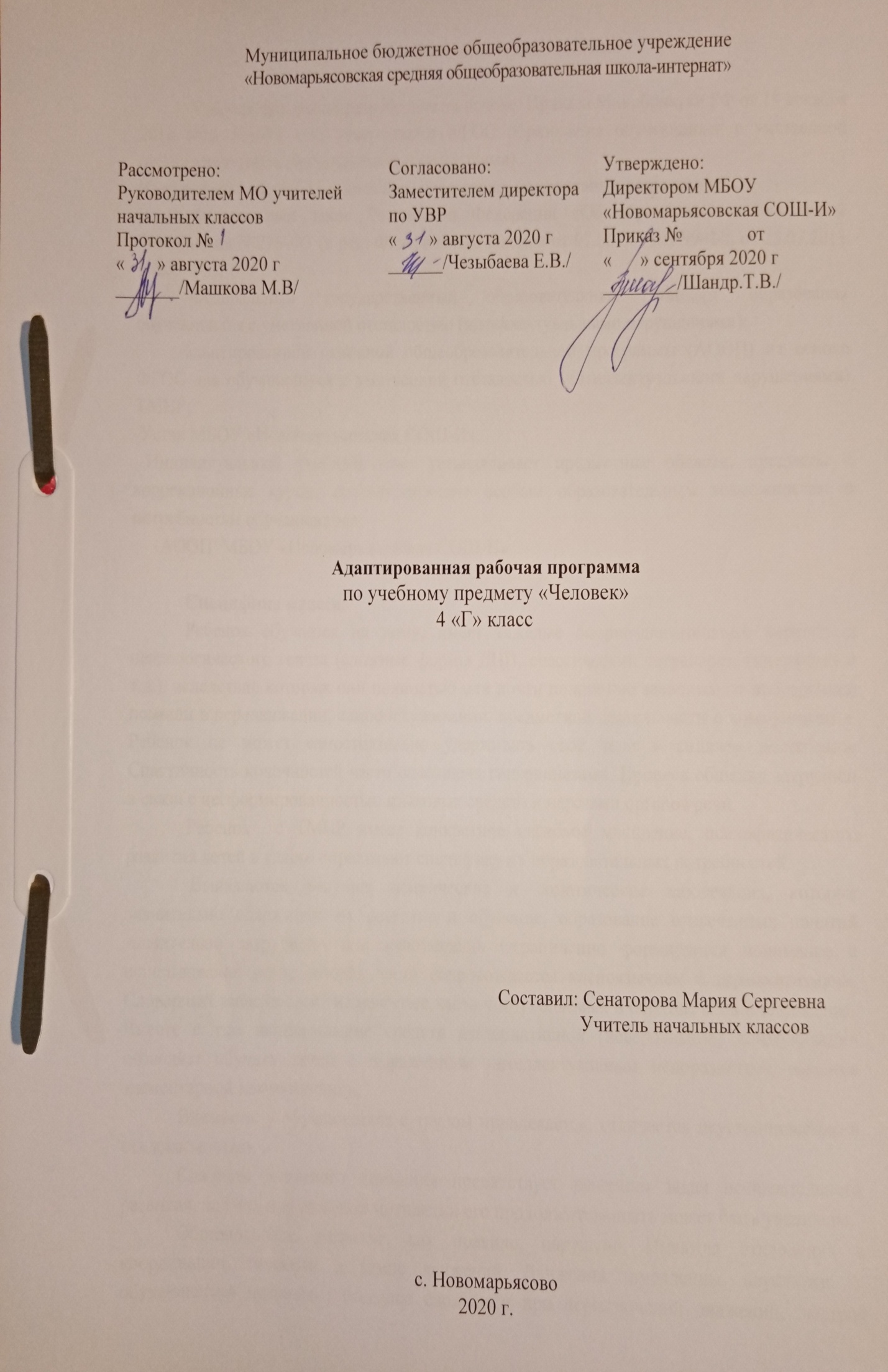 Рабочая программа разработана на основе: Приказа Минобрнауки РФ от 19 декабря 2014 года №1599 «Об утверждении ФГОС образования обучающихся с умственной отсталостью (интеллектуальными нарушениями) Учебный план разработан на основе следующих нормативных документов:-Федеральный закон Российской Федерации «Об образовании в Российской Федерации» N 273-Ф3 (в ред. Федеральных законов от 07.05.2013 N 99-ФЗ, от 23.07.2013 N 203-Ф3);-Федеральный государственный образовательный стандарт образования обучающихся с умственной отсталостью (интеллектуальными нарушениями);-адаптированной основной общеобразовательной программы (АООП) на основе ФГОС для обучающихся с умственной отсталостью (интеллектуальными нарушениями) ТМНР;-Устав МБОУ «Новомарьясовская СОШ-И».	Индивидуальный учебный план устанавливает предметные области, предметы и коррекционные курсы, соответствующие особым образовательным возможностям и потребностям обучающегося. -АООП  МБОУ «Новомарьясовская СОШ-И»Специфика класса: 	Ребенок обучается на дому, имеет тяжёлые опорно-двигательные нарушения неврологического генеза (сложные формы ДЦП, спастический тетрапарез, гиперкинез и т.д.), вследствие которых они полностью или почти полностью зависимы от посторонней помощи в передвижении, самообслуживании, предметной деятельности и коммуникации. Ребенок не может самостоятельно удерживать своё тело в сидячем положении. Спастичность конечностей часто осложнена гиперкинезами. Процесс общения затруднен в связи с несформированностью языковых средств и парезами органов речи. 	 Ребенок  с ТМНР имеет конкретное негибкое мышление, психофизического развития детей в классе определяют специфику их образовательных потребностей.  	  Выявляются текущие психические и соматические заболевания, которые значительно осложняют их развитие и обучение, образование отвлеченных понятий значительно затруднено или невозможно. Ограниченно формируется понимание и использование речи, которая часто сопровождается косноязычием и аграмматизмами. Словарный запас состоит из наиболее часто употребляемых в обиходе слов и выражений. Вместе с тем использование средств альтернативной (невербальной) коммуникации позволяет обучать детей с выраженным интеллектуальным недоразвитием навыкам элементарной коммуникации. 	Внимание у обучающихся с трудом привлекается, отличается неустойчивостью и отвлекаемостью. 	Слабость активного внимания препятствует решению задач познавательного развития, однако, при высокой мотивации его продолжительность может быть увеличена. 	Общемоторное развитие, как правило, нарушено. Имеются отклонения в координации, точности и темпе движений. Движения замедленны, неуклюжи. У обучающегося возникают большие сложности при переключении движений, быстрой смене поз и действий. Виктор  имеет замедленный темп, вялость, неловкость движений, иногда наблюдается повышенная подвижность, сочетающаяся с не целенаправленностью, беспорядочностью, не скоординированностью движений. 	В связи с выраженными нарушениями и (или) искажениями процессов познавательной деятельности, прежде всего: восприятия, мышления, внимания, памяти непродуктивным оказываются подходы, требующие абстрактного мышления, задействование процессов анализа и синтеза. Вследствие чего возникают серьезные трудности в усвоении «академического» компонента различных программ дошкольного, а тем более школьного образования. Специфика эмоциональной сферы определяется ее неустойчивостью. В связи с неразвитостью волевых процессов ребенок оказывается не способен произвольно регулировать свое эмоциональное состояние в процессе деятельности, что не редко вызывает проблемы поведения. Кроме всего перечисленного, трудности в обучении вызываются недоразвитием мотивационно-потребностной сферы обучающегося с  ТМНР. Интерес к какой-либо деятельности, если возникает, то, как правило, носит кратковременный, неустойчивый характер. 	Нарушение мышления и речи, равно как и всех сторон психики детей с нарушениями интеллекта, обуславливают специфику обучения их русскому языку. Эта специфика отражается не только в системе обучения данному предмету, но и в содержании материала, в структуре его размещения.Данный учебный предмет является специфическим для обучения младших школьников с особыми образовательными потребностями. Целью его введения в учебный план является направленное исправление дефектов общего и речевого развития детей, их познавательной деятельности. Обучение по данной программе развивает у детей способности видеть, сравнивать, обобщать, конкретизировать, делать элементарные выводы, устанавливать причинно-следственные связи. Программа построена по концентрическому принципу применительно к обучению в течение года, а также с учетом преемственности планирования тем на весь курс обучения (1- 4 классы). Такой принцип позволяет повторять и закреплять полученные знания в течение года, а далее дополнять их новыми сведениями. Основная цель обучения предмету «Человек» детей с легкой умственной отсталостью (интеллектуальными нарушениями) неразрывно связано с целью реализации АООП и заключается в создании условий для максимального удовлетворения особых образовательных потребностей обучающихся, обеспечивающих усвоение ими социального и культурного опыта, подготовки их к жизни в современном обществе. Приобщение ребенка к социальному миру начинается с развития представления о себе. Становление личности ребенка происходит при условии его активности, познания им окружающего мира, смысла человеческих отношений, осознания себя в системе социального мира.Общая характеристика учебного предмета.Основными критериями отбора материала по предмету «Человек» являются его доступность и практическая значимость. Доступность проявляется в существенном ограничении объема и содержания материала, практическая значимость заключается в тесной связи изучения курса с жизненным опытом обучающихся, формирование у них готовности к использованию полученных знаний на практике, при решении соответствующих возрасту жизненных задач из ближайшего социального окружения. Программа обучения носит элементарно-практический характер, при этом ведущим коррекционным принципом является принцип коммуникативной направленности.Программа построена по концентрическому принципу, а также с учетом  преемственности планирования тем на весь курс обучения. Такой принцип позволяет повторять и закреплять полученные знания в течение года, а далее дополнять их новыми сведениями. Изучение предмета «Человек» включает формирование о себе как «Я» и своем ближайшем окружении и повышении уровня самостоятельности в процессе самообслуживания.           Описание места предмета в учебном планеВ соответствии с календарным учебным графиком   курс «Человек» в 4 классе рассчитан на 34 часа (34 учебные недели). Количество часов в неделю, отводимых на изучение «Человек» в 4 классе, определено недельным учебным планом и составляет 1 час в неделю.Темы, попадающие на актированные дни и праздничные, планируется изучать за счёт объединения более лёгких тем или за счёт резервных уроков. В случае болезни учителя, курсовой переподготовки, поездках на семинары, больничного листа, уроки согласно программы, будет проводить другой учитель соответствующего профиля. В случае карантина, актированных дней возможно внесение изменений в график годового календарного учебного года по продлению учебного года, либо перенос каникулярных периодов в другое время.  Личностные и предметные результаты освоения предметаОсвоение обучающимися, воспитанниками в предметной области «Человек» предполагает достижение ими двух видов результатов: личностных и предметных. В структуре планируемых результатов ведущее  место принадлежит личностным результатам, поскольку именно они обеспечивают овладение комплексом социальных (жизненных) компетенций, необходимых для достижения основной цели современного образования- введение обучающихся, воспитанников с умственной отсталостью(интеллектуальными нарушениями) в культуру, овладение ими социокультурным опытом. Личностные результаты освоения АООП образования включают индивидуально- личностные качества и социальные(жизненные) компетенции обучающегося, социально значимые ценностные установки. Определенные рабочие программы для 4 класса планируемые личностные результаты учитывают типологические, возрастные особенности обучающихся, воспитанников с умственной отсталостью(интеллектуальными нарушениями) и возможности их личностного развития в процессе целенаправленной образовательной деятельности по изучению предмета. Планируемые предметные результаты предусматривают овладение обучающимися знаниями и умениями по предмету и представлены дифференцированно по двум уровням: минимальному и достаточному. Личностные результаты освоения учебного материала● Положительное отношение к учебе● Осознание себя(свой пол, имя, фамилия, положение в коллективе, семье)● Формирование гигиенических навыков● Формирование навыков культуры еды● Развивать самостоятельность, организованность, выполнение упражнений по самообслуживанию● Владение правилами поведения в различных ситуациях● Уважительное отношение к окружающим, доброжелательность, сопереживание ,взаимопомощь.Предметные результаты освоения учебного предмета Минимальный уровень:Представление о собственном телеОтнесение себя к определенному полуУмение показать части тела человека(назвать их назначение)Умение определять «твое, чужое», осознавать и выражать свои желания и интересыУмение сообщать минимальные сведения о себе (имя, фамилия, возраст, пол, место жительства, имена родителей и других членов семьи)Умение обслуживать себя(принимать пищу, ходить в туалет, одеваться раздеваться и т д)Достаточный уровень:Называть место жительства (улицу, дом, город, село)Владение алгоритмом действий в игровой учебной, бытовой ситуации Социально- эмоциональное участие доступным способом в процессе общения и совместной деятельностиСодержание учебного предмета- Формирование представления о своем теле, его строении, двигательных возможностях, санитарно-гигиенических навыков, правил здорового образа жизни, профилактика болезней.- Формирование и расширение представлений о своем ближайшем окружении(членах семьи, взаимоотношениях между ними, семейных традиций)- Соблюдение правил и норм культуры поведения и общения в обществе, семье.III. Календарно –тематическое планирование№Наименование разделов и темКол-во часовКалендарные срокиКалендарные сроки№Наименование разделов и темКол-во часовПо плануПо факту1Идентификация себя со своим именем  и фамилией. Называние своего возраста (даты рождения)102.092Идентификация своей половой принадлежности (как мальчика  или девочки). Сообщение сведений о себе.109.093Сообщение о состоянии своего здоровья. Закрепление умения называть и   показывать части своего тела.116.094Важность соблюдения режима дня и правил личной гигиены. Знание вредных привычек.123.09Гигиена тела5Соблюдение  последовательности  действий  при  мытьеи  вытирании  рук, лица, волос, тела. 130.096Соблюдение последовательности действий при чистке зубов и полоскании полости рта.107.107-8Пользование косметическими средствами: дезодорантом,туалетной водой, гигиенической помадой, кремами, духами и т.д.214.1021.10Обращение с одеждой и обувью9Узнавание (различение) предметов одежды, головных  уборов, видов  обуви.111.1110Знание назначения предметов одежды, головных  уборов, видов обуви.118.1111Различение по сезонам предметов одежды (предметов обуви, головных уборов). 125.1112Выбор одежды для прогулки в зависимости от погодных условий.102.1213-14Различение видов одежды (повседневная,праздничная, рабочая, домашняя, спортивная).209.1216.1215-16Выбор одежды в зависимости от предстоящего мероприятия.223.1213.01Прием пищи17Закрепление умения мыть руки перед едой.120.0118Формирование умения сообщать ожелании есть.127.0119Еда руками.103.0220Формирование умения принимать пищу ложкой.110.0221Закрепление навыков самообслуживания117.0222Формирование умения приниматьпищу ложкой.124.0223Формирование умения приниматьпищу вилкой.103.0324Формирование умения пользоватьсясалфеткой во время приема пищи.110.0325Формирование умения различать иназывать основные предметы питания(суп, каша, картофель, хлеб, чай ит. д.).117.03Гигиена одежды и обуви.26Формирование умения вытиратьноги, входя в помещение с улицы,стряхивать снег с одежды.131.0327Формирование умение пользоваться гардеробом, вешалкой.107.0428Формирование умения очищать, просушивать  обувь114.04Семья29Представление о членах семьи.121.0430Представление о родственныхотношениях в семье.128.04Представления о себе31Части лица105.0532Части рук. Части ног112.0533Называние своего возраста, даты119.0534Представления о возрастных изменениях человека126.05